Good Teacher Area Faith Community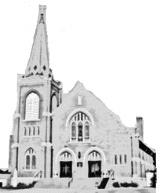 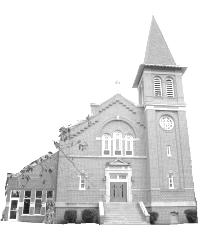 St. Edward & St. Eloi Catholic ChurchesPastor:  Father Craig Timmerman (507.829.3014)Senior Associate Pastor:  Father Keith Salisbury (1.507.224.2289)Associate Pastor:  Father Zach Peterson (507.476.1688)Parish Secretary:  Caren Buysse – 872.6346	Formed:  formed.org (Z8Q2WJ)	St. Eloi Facebook:  St. Eloi Catholic ChurchArea Faith Website:  goodteacherafc.com	St. Edward & St. Eloi Email:	St. Eloi Website:  Religion Ed Coordinator:  Tina Myhre	      cbuyssegoodteacherafc@gmail.com	     steloicatholicchurch.weebly.com       goodteacherafcre@hotmail.com					St. Edward Facebook:  St. Edward Catholic 	Bulletin Coordinator:  Cynthia BeislerDeacon:     Bruce Bot – 872.5465	     Church	Bulletin Email:  stedsbulletin@gmail.com                    Travis Welsh – 829.0986	St. Edward Website:  stedschurch.com		                    Jason Myhre – 829.2829		Catholic Charities:  1.866.670.5163		Victim’s Hotline:  1.507.223.55313Office Hours:  8:00 – 11:45 am   12:45 – 4:00 pm	Office Mailing Address:	Facebook:  One More Time Thrift Store     Tuesday, Wednesday, Friday	      408 N. Washington St.	      Minneota, MN  56264SUNDAY, JUNE 7, 2020FEAST OF THE MOST HOLY TRINITYSunday, June 78:00 am Confession at St Edward 8:30 am Mass at St. Edward (Brian Gossen)10:00 am Confession at St Eloi10:30 am Mass at St Eloi (Ed Buysse)5:30 pm Confession at St Edward 6:00 pm Mass at St Edward (For the Parish Family)** Please pray a spiritual communion prayer each day!**Please take a missalette with you and keep it to bring back and use at mass.Monday, June 812:00 pm Mass at St. Eloi Convent (Presider’s Intention)      *For Mass time contact Sisters of Mary Morning StarTuesday, June 912:00 pm Mass at St. Eloi Convent (Paul & Mabel Gilbert)Wednesday, June 1010:00 am Confession at St Edward10:30 am Mass at St Edward (Eunice Haugen)6:00 pm   Mass at St. Eloi Convent (Presider’s Intention)6:30 pm – 7:30 pm   Adoration and Confession at St Edward Thursday, June 117:00 am Mass at St Edward (Roselia Hennen)*Confession after Mass12:00 pm    Mass at St Eloi Convent (Presider’s Intention)5:00 – 7:00 pm   Adoration at St Edward Friday, June 1212:00 pm   Mass at St. Eloi Convent (Presider’s Intention)2:00 pm Confession at St Edward2:30 pm Mass at St Edward (Duane & Edward Sarbaum)Saturday, June 1312:00 pm Mass at St. Eloi Convent (Duane Oftedahl & Boerboom families) *For Mass time contact Sisters of Mary Morning Star4:45 pm   Confession at St. Edward 5:30 pm – 6:30 pm Mass at St Edward (Ed VanOverbeke)Sunday, June 148:00 am Confession at St Edward 8:30 am Mass at St. Edward (For the Parish Family)10:00 am Confession at St Eloi10:30 am Mass at St Eloi (Vincent Boerboom)SUNDAY OFFERING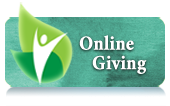 As pastor and shepherd of Good Teacher AFC, I continue to pray for all of you during these challenging times. There is no manual for leading parishes through a pandemic, and we are faced with tough decisions every day. That is why I am asking all parishioners, if you are able, please continue your financial support of your parish to help us make up for our loss of Sunday offering. All parishioners of St Edwards can give on-line here:  https://www.osvonlinegiving.com/4628  .  St Edward and St Eloi parishioners may bring in your donation and take it to the drop off box  that has been set up in the old mail slot on the west side of the KC Hall by the side door facing Washington Street.  There is a sidewalk that leads to the door.  You can slip your envelope in that slot and it will be collected that way. You may also mail your gift to the parish office.
I want to especially thank those who are signed up for automatic giving and those who have been sending their envelopes. Your faithfulness is more important than you can imagine.  Our parish staff is praying for you during this unprecedented crisis.   Please know that you can contact the parish office if you have an emergency need. We are still the Church, even when we cannot come together. Please pray that we will soon be able to resume meeting as a parish family for the Holy Sacrifice of Sunday and weekday Masses.Area Faith Weekly Mass ScheduleThese Mass times are subject to change!Monday, Jun. 8	9:00 am   Mass at St James (Jessica Leagfeld)			(Willie Schmitt)Tuesday, Jun. 9	6:00 pm   Mass at St Peter                                            (Magdelin Bueltel)Wednesday, Jun. 10	9:00 am   Mass at St. Peter (Roman Bach)Thursday, Jun. 11	9:00 am   Mass at St. Leo (Kenny Kack)Friday, Jun. 12 	10:30 am   Mass at St. Peter (Harold, Phyllis &                                                Chad Bach)Saturday, Jun. 13	5:30 pm   Mass at St. Peter (Ron & Robert Kack)Sunday, Jun. 14	8:30 am   Mass at St. James – Dawson 		(Don Bothun)                                        9:30 am  Mass at St. Leo (Lawrence Rader)                                       10:30 am  Mass at St. Peter (Kathy                                               Goodmanson)Radio Rosary – Week of June 8 – June 14June 8:  Sponsored by the St. Edward’s CCW Members of MinneotaJune 9:  In memory of Gary Timmerman by Phyllis and Ken PersoonJune 10:  In memory of JoAnn Matthys by Kari and Mark WaletzkoJune 11:  In memory of Gary Timmerman by John and Mary BlakeJune 12:  For the Spiritual guidance to all elected officials by the Knights of Columbus, All Saints Council#4912, IvanhoeJune 13:  Sponsored by the St Clotilde CCW of Green ValleyJune 14:  In loving memory of Harold LaVoy by his family and friendsTo schedule a Radio Rosary – Call Carol Louwagie:  507.532.6081MASS READINGS & PRAYERS FOR VOCATIONS June 7 – June 13SUNDAY, June 7 – Pray for Fr. Patrick Casey, Fr. James Devorak, Dcn. Timothy Dolan, James Herzog (Sem.)	 Exodus 34:4b-6, 8-9; Daniel 3:52-56; 2 Corinthians 13:11-13; John 3:16-18How might I better seek power with rather than power over others?MONDAY, June 8 – Pray for Fr. Michael Doyle, Fr. Cornelius Ezeiloaku	1 Kings 17:1-6; Psalm 121:1-8; Matthew 5:1-12What beatitude for better living would I most want to add to those of Jesus?  Why?TUESDAY, June 9 – Pray for Fr. Robert Goblirsch, Fr John Goggin, Nolan Meyer (Sem.)	1 Kings 17:7-16; Psalm 4:2-5, 7-8; Matthew 5:13-16How am I letting my light shine before others?WEDNESDAY, June 10 - Pray for Msgr. Douglas Grams, Fr. Richard Gross, Fr. Eugene Hackert, Dcn Shawn Polman (Sem.)	1 Kings 18:20-39; Psalm 16:1-2, 4-5, 8, 11; MatthewHow and when have I most experienced union with Holy Spirirt at work in me?THURSDAY, June 11 – Pray for Fr. Lawrence Hansen, Fr. Anthony Hesse, Samuel Rosemeier (Sem.)	Acts 11:21-26, 13:1-3; Psalm 98:1-6; Matthew 5:20-26How am I being called to do God’s work in my community today?FRIDAY, June 12 - Pray for Fr. Jeffrey Horejsi; Fr. Ronald Huberty; Tanner Thooft (Sem. )	1 Kings 19:9, 11-16; Psalm 27:7-9, 13-14; Matthew 5:27-32When has an awareness of God’s presence most surprised me in everyday situations?SATURDAY, June 13 – Pray for Fr. Aaron Johanneck, Fr. Jeremy Kucera, Dcn Anthony Grace	1 Kings 19:19-21, Psalm 16:1-2, 5, 7-10; Matthew 5:33-37What in me most resists facing the truth about myself, my behavior and my relationships?SACRAMENTS OF THE CHURCHBaptism, Marriage, Anointing of the Sick, Becoming Catholic – 	Call the church office:  872.6346Eucharist to Shut-ins:  	St. Eloi – Sandy Nuytten 829.9690	St. Edward – Call the church office   872.6346Baptism Prep:  To set up a baptism date, call Caren at the office.  Check the church website for Godparent Requirements.RCIA:  Jesus Christ came to reveal the fullness of God’s love for us and we continue to celebrate that love through praise, sacraments, service, and community.  If you or someone you know is interested in joining our church or in learning more about the Catholic Church, contact Deacon Bruce Bot 507.828.7012.The St. Edward kitchen will continue to make lunches 5/26-6/30.If you are in need of noon meals, please let us know.  We will be providing this service as long as we are able.   If you know of anyone who is in need but doesn’t have access to email or the internet please share this information with them.Please call Trudy (872-6391) or Caren (872-6346) if you are in need.POPE FRANCIS’s PRAYER TO OUR LADY FOR PROTECTION DURING covid-19 PandemicPope Francis composes a prayer to Our Lady, Health of the Sick, to implore her protection during the Covid-19 coronavirus pandemic.In these days of trial, as humanity trembles at the threat of the [coronavirus] pandemic, I would propose that all Christians join their voices together to heaven.” – Pope FrancisO Mary, you shine continuously on our journey as a sign of salvation and hope.  We entrust ourselves to you, Health of the Sick. At the foot of the Cross you participated in Jesus’ pain, with steadfast faith.   You, Salvation of the Roman People, know what we need.   We are certain that you will provide, so that, as you did at Cana of Galilee, joy and feasting might return after this moment of trial. Help us, Mother of Divine Love, to conform ourselves to the Father’s will and to do what Jesus tells us:  He who took our sufferings upon Himself, and bore our sorrows to bring us, through the Cross, to the joy of the Resurrection. Amen.We seek refuge under your protection, O Holy Mother of God.Do not despise our pleas – we who are put to the test – and deliver us from every danger, O glorious and blessed Virgin.NOVENA FOR LIFETo help our church, community and country establish a culture of life for all nations, the Knights of Columbus and their families will come together in both public and private acts of prayer to promote the protection of life from conception to natural death.To help promote this reverence toward life the Knights will have a Novena, nine days of sustained prayer. The Novena will be from Mar. 21 to Mar.29. We will be saying a prayer at all the week-day and week-end masses during this time. We will also be saying several rosaries during some of the masses and in private. We ask all parishioners to join us for this most spiritual event. Consider attending daily masses and saying an extra rosary for this noble cause.  Life is a very special gift; let us pray to protect it for everyone.COMMUNITY BLOOD DRIVEMinneota Blood DriveWed., June 24, 2020American Legion1:00-7:00pm***To schedule an apt. call 1-800-733-2767 or Barb at 507/828-4546.You donations will be greatly appreciated.KC MISSIONThe Knights of Columbus have initiated an Adopt a Parish Program for Christians in Iraq. Christians there have been persecuted for many years and are in great need of assistance to help them recover. Our Minneota council is 1 of 4 that have been selected in the state of Minnesota to help with this initiative.We have adopted Mart Shmoni Chaldean Catholic Church in Perka Village, Dohuk, Iraq. Our council`s goal is to reach at least $2500 by June 30, 2020.  We would like to give as many people as possible to the opportunity to help with this noble cause. If you would like to make a donation, make checks to: `Knights of Columbus`. In the memo put `Adopt a Parish`. You can put it in the collection basket in an envelope marked `Minneota Knights` or send to: Brad Hennen2243 330th ST.Ghent, MN. 56239Thank-You,Knights of Columbus council 14420THANK YOUThank you to all of you who are giving back to God some of your time, talent, and finances that God has given you.  Our churches and their mission and ministry would not exist without your giving.ST. ELOI NEWSMEMORIAL DAY PROGRAM - Ghent American Legion will have a Memorial Program Monday May 25 at 9:30 am with reading of Deceased Legion names and a 21 gun salute at the St Eloi Cemetery. They will be wearing masks and be 6 feet.SISTERS OF MARY MORNING STAR NEWSSt. Eloi Convent Masses:  Call 428.3919 for times.  	Masses on Monday, Wednesday, Thursday, Friday, Saturday	Vespers:  6:15 pm	Adoration:  7:30 – 8:30 pmDear Friends !We keep praying for the world, and each one of you.May the Lord pour out upon us his graces and gives us peace and hope.God bless youThe sisters of Mary Morning StarST. EDWARD NEWSROSARY SOCIETY MEMBERSOur general intention throughout the year is for world peace and an increase of vocations to the priesthood and religious life.  May is for all mothers & more devotion to the Blessed Mother.  We need, and welcome, new members to complete our roses.  If you have any questions and/or would like to join, call Judy Bot (872.6525) or Marian Laleman (872.6807).ONLINE GIVINGOnline giving helps you maintain your giving even if you cannot attend Mass.  This helps the parish streamline our cash flow, especially during bad weather or vacation times.  Go to our parish website and get started today.  www.stedschurch.com HOSPITALITY COMMITTEEHospitality meals are on hold until further notice.  We will put an announcement in the bulletin when we are ready to resume.  Thank you and we pray for health and safety to all of you.CDS AVAILABLE TO PURCHASECDs are available in the back of the church to purchase.  If you don’t see something you would like contact Margrit Rabaey (872.6937).HOW WAS I SUPPOSED TO KNOW?Remember to check out our Facebook page (St. Edward Catholic Church) or the website (www.stedschurch.com) to keep with updated information.ST. EDWARD SCHOOL NEWSPrincipal:  Jaci Garvey	Secretary:  Trudy BanksOffice:  872.6391It is hard to believe that this will be the final parent letter for the 2019-20 school year, and what a year it has There will be an Education Committee Meeting on Tuesday, May 19th at 6 pm.  We will be discussion distance learning and policy changes for the future.  As this will likely be a Zoom event, I will publish the Zoom ID and Password on Tuesday afternoon.Our Summer Care Program here at St. Edward School will begin on Tuesday, May 26th.  We have been busy researching and implementing safety measures and precautions for the students in attendance.  We currently have space available, but are receiving new participant applications daily.  Please spread the word.  Registration forms are available on our web-site @ www.stedscatholicschool.com.  We will be posting more information on Facebook as it becomes available.SUMMER FOOD - Also on Tuesday, May 26th, the St. Edward school cafeteria will provide free meals to all children 18 and under who want or need a noon meal.  This is provided under the USDA Summer Food Program.  Please call the school office for more information or to register.As the Governor slowly opens the state back up for business, please keep Scrip in mind.  Right before we shut things down, Larson's Home Furnishings of Marshall joined the Scrip team.  Thank you Larson’s!WINNERS OF THE LOCAL EDUCATION CONTEST Catholic Daughters of the Americas-Court St. Joan of Arc #1291 winners for the 2020 Local Education Contest from St. Edward's School, Minneota, MN in the ART category were Elizabeth Garvey (1st place), grade 5 and Sarah Gruenes (1st place), grade 6; Niara Gorecki (1st place), grade 4 in the POETRY category; Riley Wambeke (1st place), grade 7 in the PHOTOGRAPHY category and Kylie Callens (2nd place), grade 7 in the PHOTOGRAPHY category.PLEASE GIVE SHARE YOUR VOICE - At the direction of USCCB and the MN bishops, the diocesan Economic Impact Task Force is urging all Catholics to contact their congressional representatives to advocate for inclusion of assistance for nonpublic schools (Catholic and other private) in this stimulus package.  This assistance will help us to overcome some of the extra expenses that COVID-19 has and will continue to cause in our school.Please date the correspondence and include your name and address. You can send correspondence to any members of congress but especially those who represent our district.  - Collin Peterson (District 7).  The following link will take you to the email address for Mr. Peterson.  https://collinpeterson.house.gov/zip-code-lookup?form=/contact/email-me  Thank you for responding to this effort to secure relief for our Catholic schools! .May God Bless,Jaci Garvey, PrincipalCAPITAL CAMPAIGN NEWSCapital Campaign – THANK YOU FOR YOUR COOPERATION!We are grateful to those who joined us the past two weekends for 20-minutes after Mass.  Your cooperation enabled us to share the important information about our proposed facility repairs and improvements project.  Please take time this week to review your personalized folder, reflect on your blessings and capacity to respond, prayerfully determine your financial commitment, and then return your decision to Father Craig in the confidential envelope.  Thank you!CAPITAL CAMPAIGN CABINETDeacon Bruce Bot	507.828.7012	Mary Myhre	507.828.2521Ruth Bot	507.829.0514	Fred Rabaey	507.828.1420Jeff Claeys	507.530.1062	Nate Welsh	507.828.3341Julie Janiszeski	507.829.3894	Fr. Craig	507.829.3014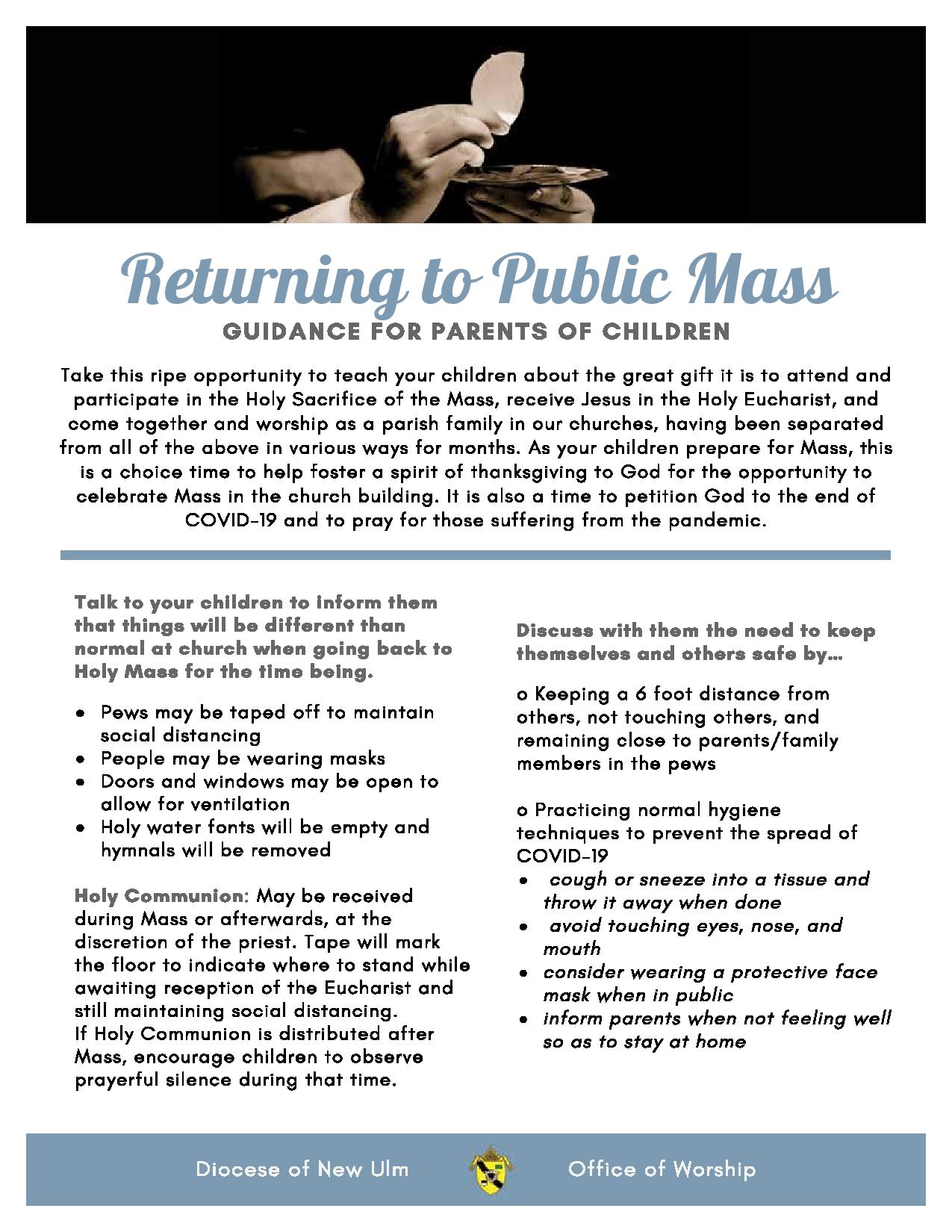 ACTUALBUDGETEDDIFFERENCEAdult$885.00$2,294.90-$1,409.90Loose$175.00$146.15$28.85Commodity$4,000.00EasterYear-to-Date$101,047.75$134,064.97-$33,017.22ACTUALBUDGETEDDIFFERENCEAdult$2,448.00$4,829.92-$2,381.92Youth$0$5.69-$5.69Loose$203.00$153.85$49.85Online Giving$.00*Added to the adult envelope total*Added to the adult envelope totalCommodity$300.07EasterYear-to-Date$236,873.67$243,460.04-$6,586.37